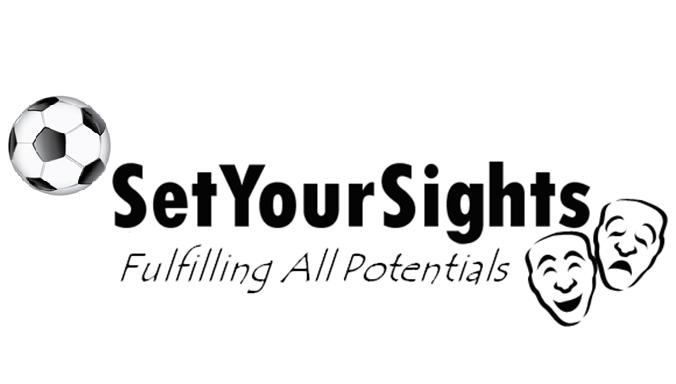 REQUEST FOR SET YOUR SIGHTS TO ADMINISTER MEDICATIONDear Set Your Sights,I request the administration of medicine to :Childs DetailsSurname………………………………………….First Name.................................Male/Female……………….Date of Birth..........................Address.........................................................................................................................................................................................................................Condition or illness…………………………………………………………MedicationName/Type of Medication (See container)................................................For how long will this medicine be administered?............................................................Date Dispensed........................................................................................The above medication(s) have been/have not been* prescribed by a doctor. They are clearly labelled indicating contents, dosage and child’s name in full. *please delete as appropriateName of Prescribing Doctor................................................................... Address of Prescribing Doctor…………………………………………………………………Directions for UseDosage and Method.............................................................................. Times of Administration………………………………………………………………Any special precautions ........................................................................................Any possible side effects.......................................................................... Is supervised self administration possible............................................................ Emergency Contact DetailsName .................................................................Daytime Telephone Number....................................................................Mobile Telephone Number.........................................................Relationship to child............................................................................... Address...................................................................................................................... ............Postcode .......................................I understand that the medicine must be provided and that Set Your Sights will only be able to administer the medicines if all the above information is completed satisfactorily. I understand that I remain responsible for ensuring that my child receives administration if Set Your Sights is unable to.Signed……………………................................……………………………Address (if different from child address) :............................................................................................................................. ...................... .................................................................................Postcode ……………………………………Date................................